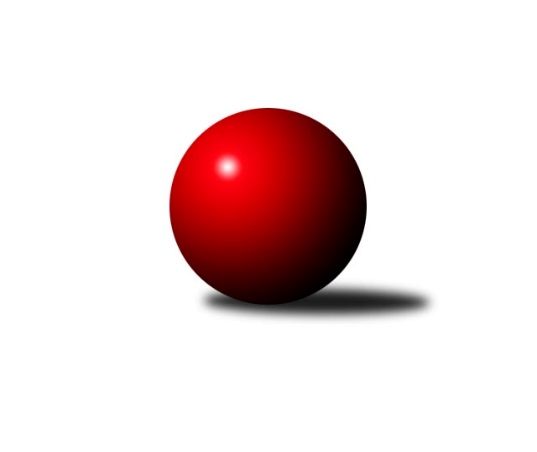 Č.14Ročník 2010/2011	29.1.2011Nejlepšího výkonu v tomto kole: 3637 dosáhlo družstvo: KK Moravská Slávia Brno ˝A˝1. KLM 2010/2011Výsledky 14. kolaSouhrnný přehled výsledků:TJ Valašské Meziříčí	- KK Konstruktiva Praha 	6:2	3267:3174	13.5:10.5	29.1.KK Slavoj Praha	- KK PSJ Jihlava	6:2	3459:3353	15.5:8.5	29.1.KK Moravská Slávia Brno ˝A˝	- TJ Jiskra Kovářská	6:2	3637:3585	14.0:10.0	29.1.TJ Lokomotiva Česká Třebová	- TJ Spartak Přerov˝A˝	7:1	3540:3346	15.0:9.0	29.1.TJ Sokol Husovice	- TJ Sokol KARE Luhačovice˝A˝	6:2	3320:3248	14.0:10.0	29.1.TJ Centropen Dačice	- SKK  Náchod	5:3	3420:3410	11.5:12.5	29.1.Tabulka družstev:	1.	KK PSJ Jihlava	14	10	2	2	80.0 : 32.0 	195.5 : 140.5 	 3463	22	2.	KK Slavoj Praha	14	11	0	3	74.0 : 38.0 	198.5 : 137.5 	 3417	22	3.	TJ Sokol Husovice	14	7	3	4	60.0 : 52.0 	176.0 : 160.0 	 3399	17	4.	TJ Sokol KARE Luhačovice˝A˝	14	8	1	5	58.5 : 53.5 	171.0 : 165.0 	 3415	17	5.	TJ Lokomotiva Česká Třebová	14	7	2	5	58.0 : 54.0 	157.0 : 179.0 	 3443	16	6.	SKK  Náchod	14	7	1	6	65.0 : 47.0 	187.0 : 149.0 	 3402	15	7.	TJ Centropen Dačice	14	6	1	7	57.0 : 55.0 	159.5 : 176.5 	 3380	13	8.	TJ Spartak Přerov˝A˝	14	5	1	8	49.0 : 63.0 	176.5 : 159.5 	 3379	11	9.	TJ Jiskra Kovářská	14	5	0	9	46.5 : 65.5 	144.0 : 192.0 	 3337	10	10.	TJ Valašské Meziříčí	14	4	1	9	45.0 : 67.0 	154.5 : 181.5 	 3344	9	11.	KK Konstruktiva Praha	14	4	0	10	40.0 : 72.0 	153.5 : 182.5 	 3341	8	12.	KK Moravská Slávia Brno ˝A˝	14	3	2	9	39.0 : 73.0 	143.0 : 193.0 	 3253	8Podrobné výsledky kola:	 TJ Valašské Meziříčí	3267	6:2	3174	KK Konstruktiva Praha 	Radim Metelka	136 	 160 	 133 	138	567 	 3:1 	 553 	 130	139 	 152	132	Jaroslav Borkovec	David Volek	149 	 131 	 157 	148	585 	 4:0 	 526 	 124	128 	 133	141	Zdeněk Zahrádka	Dalibor Jandík	131 	 131 	 115 	133	510 	 0:4 	 553 	 145	132 	 140	136	Štěpán Koblížek	Luboš Gassmann	148 	 131 	 142 	146	567 	 3:1 	 487 	 119	133 	 118	117	Jaroslav Pleticha st. st. *1	Dalibor Tuček	143 	 136 	 124 	138	541 	 2.5:1.5 	 519 	 127	122 	 132	138	Jiří Franěk	Vladimír Výrek *2	132 	 116 	 129 	120	497 	 1:3 	 536 	 126	139 	 145	126	Lukáš Doubravarozhodčí: střídání: *1 od 61. hodu Ondřej Šárovec, *2 od 11. hodu Milan JanyškaNejlepší výkon utkání: 585 - David Volek	 KK Slavoj Praha	3459	6:2	3353	KK PSJ Jihlava	Igor Búrik	147 	 130 	 161 	143	581 	 2:2 	 575 	 150	119 	 154	152	Pavel Petrů	Zdeněk Gartus	146 	 156 	 150 	151	603 	 4:0 	 541 	 129	139 	 128	145	Jakub Zdražil	Martin Kozel st.	142 	 137 	 138 	137	554 	 3:1 	 554 	 131	133 	 137	153	Robin Parkan	Jaroslav Procházka	151 	 138 	 165 	152	606 	 4:0 	 563 	 140	129 	 162	132	Jiří Dvořák	Anton Stašák	153 	 140 	 142 	129	564 	 1.5:2.5 	 560 	 125	140 	 154	141	Daniel Braun	Petr Pavlík	152 	 133 	 141 	125	551 	 1:3 	 560 	 128	134 	 157	141	Jan Kotyzarozhodčí: Nejlepší výkon utkání: 606 - Jaroslav Procházka	 KK Moravská Slávia Brno ˝A˝	3637	6:2	3585	TJ Jiskra Kovářská	Petr Mika	145 	 155 	 161 	154	615 	 2:2 	 587 	 149	143 	 138	157	Radek Hejhal	Štěpán Večerka	145 	 152 	 149 	158	604 	 2:2 	 629 	 174	158 	 146	151	Vlastimil Zeman ml. ml.	Pavel Dvořák	129 	 153 	 148 	141	571 	 2:2 	 564 	 136	146 	 138	144	Milan Hrouda	Miroslav Milan	142 	 161 	 158 	154	615 	 3:1 	 612 	 161	151 	 147	153	David Junek	Stanislav Žáček	161 	 160 	 132 	162	615 	 3:1 	 571 	 128	150 	 141	152	Vlastimil Zeman st.	Pavel Palian	168 	 131 	 169 	149	617 	 2:2 	 622 	 147	172 	 144	159	Miroslav Jelínekrozhodčí: Nejlepší výkon utkání: 629 - Vlastimil Zeman ml. ml.	 TJ Lokomotiva Česká Třebová	3540	7:1	3346	TJ Spartak Přerov˝A˝	Karel Zubalík	150 	 147 	 147 	163	607 	 2:2 	 606 	 158	163 	 129	156	Jiří Kudela	Pavel Vymazal	177 	 151 	 147 	144	619 	 3:1 	 555 	 137	130 	 137	151	Roman Goldemund	Miroslav Šnejdar ml.	145 	 173 	 151 	137	606 	 3:1 	 567 	 171	138 	 138	120	Václav Mazur	Petr Holanec	125 	 145 	 151 	132	553 	 2:2 	 536 	 156	118 	 121	141	Jakub Pleban	Jiří Hetych ml.	151 	 161 	 138 	160	610 	 4:0 	 516 	 134	127 	 131	124	Vojtěch Venclík	Miloslav Hýbl	129 	 145 	 136 	135	545 	 1:3 	 566 	 143	148 	 128	147	Dalibor Matyášrozhodčí: Nejlepší výkon utkání: 619 - Pavel Vymazal	 TJ Sokol Husovice	3320	6:2	3248	TJ Sokol KARE Luhačovice˝A˝	Libor Škoula	128 	 130 	 136 	118	512 	 1:3 	 574 	 123	146 	 153	152	Jiří Staněk	Jiří Axman ml. ml.	147 	 132 	 142 	149	570 	 3:1 	 538 	 126	141 	 138	133	Radek Polách	Zdeněk Vymazal	131 	 145 	 146 	143	565 	 3:1 	 512 	 135	125 	 137	115	František Svoboda	Michal Šimek	146 	 136 	 131 	145	558 	 2:2 	 549 	 126	154 	 144	125	Jiří Mrlík	Jiří Radil	123 	 149 	 151 	155	578 	 3:1 	 524 	 136	130 	 137	121	Pavel Kubálek	David Plšek	130 	 126 	 141 	140	537 	 2:2 	 551 	 150	137 	 131	133	Michal Markusrozhodčí: Nejlepší výkon utkání: 578 - Jiří Radil	 TJ Centropen Dačice	3420	5:3	3410	SKK  Náchod	Petr Vojtíšek	143 	 159 	 147 	134	583 	 4:0 	 519 	 142	133 	 114	130	Ladislav Beránek	Jiří Malínek	137 	 135 	 136 	136	544 	 1.5:2.5 	 574 	 142	135 	 131	166	Roman Straka	Pavel Kabelka	129 	 132 	 122 	157	540 	 0:4 	 601 	 136	141 	 154	170	Michal Jirouš	Karel Novák	152 	 140 	 157 	133	582 	 2:2 	 571 	 135	167 	 133	136	Martin Kovář	Jiří Němec	158 	 131 	 177 	137	603 	 2:2 	 575 	 159	136 	 152	128	Jaroslav Hažva	Milan Blecha	136 	 138 	 145 	149	568 	 2:2 	 570 	 138	163 	 126	143	Ondřej Sobčákrozhodčí: Nejlepší výkon utkání: 603 - Jiří NěmecPořadí jednotlivců:	jméno hráče	družstvo	celkem	plné	dorážka	chyby	poměr kuž.	Maximum	1.	Pavel Jiroušek 	TJ Lokomotiva Česká Třebová	606.40	390.7	215.7	0.9	7/8	(653)	2.	Zdeněk Vymazal 	TJ Sokol Husovice	601.84	385.1	216.7	1.2	8/8	(644)	3.	Jaroslav Procházka 	KK Slavoj Praha	596.65	378.2	218.5	0.9	7/8	(628)	4.	Zdeněk Gartus 	KK Slavoj Praha	594.36	381.8	212.5	0.6	8/8	(643)	5.	Robin Parkan 	KK PSJ Jihlava	592.43	385.0	207.4	2.2	8/8	(629)	6.	Jan Kotyza 	KK PSJ Jihlava	592.04	380.3	211.8	1.5	8/8	(625)	7.	Jiří Němec 	TJ Centropen Dačice	590.69	381.3	209.4	1.2	7/8	(629)	8.	Pavel Petrů 	KK PSJ Jihlava	588.92	382.8	206.1	1.9	8/8	(652)	9.	Michal Markus 	TJ Sokol KARE Luhačovice˝A˝	588.41	376.8	211.6	1.4	8/8	(655)	10.	Martin Kovář 	SKK  Náchod	588.14	378.4	209.8	1.1	7/8	(641)	11.	Roman Straka 	SKK  Náchod	582.55	377.8	204.7	1.6	8/8	(623)	12.	Lukáš Doubrava 	KK Konstruktiva Praha 	580.95	378.4	202.6	1.8	8/8	(632)	13.	Jiří Hetych  ml.	TJ Lokomotiva Česká Třebová	580.02	386.4	193.6	0.8	8/8	(618)	14.	Petr Žahourek 	TJ Centropen Dačice	577.63	376.8	200.8	2.5	6/8	(614)	15.	Libor Škoula 	TJ Sokol Husovice	577.57	383.0	194.6	2.0	7/8	(611)	16.	Jiří Staněk 	TJ Sokol KARE Luhačovice˝A˝	576.18	372.7	203.5	2.4	8/8	(624)	17.	Vlastimil Zeman ml.  ml.	TJ Jiskra Kovářská	573.88	376.4	197.5	2.5	8/8	(629)	18.	Karel Zubalík 	TJ Lokomotiva Česká Třebová	572.95	376.5	196.5	1.3	6/8	(607)	19.	Radim Metelka 	TJ Valašské Meziříčí	572.14	374.8	197.4	2.6	8/8	(637)	20.	Vlastimil Bělíček 	TJ Spartak Přerov˝A˝	571.69	377.0	194.7	2.5	6/8	(627)	21.	Milan Blecha 	TJ Centropen Dačice	571.31	375.0	196.3	1.6	8/8	(615)	22.	David Volek 	TJ Valašské Meziříčí	570.96	376.6	194.4	2.4	8/8	(639)	23.	Jiří Mrlík 	TJ Sokol KARE Luhačovice˝A˝	570.71	374.6	196.1	2.2	8/8	(604)	24.	Martin Švorba 	KK PSJ Jihlava	570.71	375.8	194.9	1.3	6/8	(592)	25.	Radek Polách 	TJ Sokol KARE Luhačovice˝A˝	570.21	372.4	197.9	1.8	7/8	(600)	26.	Václav Mazur 	TJ Spartak Přerov˝A˝	569.39	379.3	190.1	3.3	7/8	(602)	27.	Pavel Vymazal 	TJ Lokomotiva Česká Třebová	569.23	372.2	197.0	1.7	7/8	(619)	28.	Jiří Dvořák 	KK PSJ Jihlava	567.81	370.6	197.2	1.2	7/8	(629)	29.	Roman Goldemund 	TJ Spartak Přerov˝A˝	567.50	372.8	194.7	2.0	8/8	(601)	30.	Dalibor Matyáš 	TJ Spartak Přerov˝A˝	567.39	373.3	194.1	1.9	8/8	(608)	31.	Martin Podzimek 	TJ Lokomotiva Česká Třebová	567.38	362.6	204.8	1.1	8/8	(611)	32.	Karel Novák 	TJ Centropen Dačice	566.96	364.9	202.0	2.1	8/8	(599)	33.	Jiří Kudela 	TJ Spartak Přerov˝A˝	566.75	376.1	190.7	1.9	7/8	(608)	34.	Miroslav Šnejdar  ml.	TJ Lokomotiva Česká Třebová	566.53	375.9	190.6	2.8	8/8	(606)	35.	Jiří Axman ml.  ml.	TJ Sokol Husovice	565.98	366.9	199.1	2.2	8/8	(633)	36.	Igor Búrik 	KK Slavoj Praha	565.36	368.5	196.8	2.5	7/8	(585)	37.	Ondřej Sobčák 	SKK  Náchod	565.34	370.8	194.5	2.2	8/8	(613)	38.	Anton Stašák 	KK Slavoj Praha	563.71	371.1	192.6	1.9	7/8	(604)	39.	David Junek 	TJ Jiskra Kovářská	563.50	372.9	190.6	2.8	8/8	(621)	40.	Ladislav Beránek 	SKK  Náchod	563.21	369.0	194.2	3.8	8/8	(636)	41.	Daniel Braun 	KK PSJ Jihlava	563.17	370.3	192.9	2.2	8/8	(622)	42.	Pavel Kubálek 	TJ Sokol KARE Luhačovice˝A˝	562.18	365.1	197.1	2.4	7/8	(641)	43.	Petr Pavlík 	KK Slavoj Praha	561.42	373.5	187.9	2.8	8/8	(614)	44.	Vladimír Výrek 	TJ Valašské Meziříčí	561.06	366.1	194.9	2.3	7/8	(605)	45.	Jiří Malínek 	TJ Centropen Dačice	560.52	369.0	191.6	3.5	8/8	(624)	46.	Štěpán Koblížek 	KK Konstruktiva Praha 	558.77	371.1	187.7	3.3	8/8	(600)	47.	Jiří Radil 	TJ Sokol Husovice	558.58	369.3	189.3	1.2	8/8	(580)	48.	Jan Machálek  st.	TJ Sokol Husovice	557.26	371.5	185.7	4.5	7/8	(619)	49.	Jaroslav Borkovec 	KK Konstruktiva Praha 	556.97	367.6	189.3	2.4	7/8	(607)	50.	Jiří Franěk 	KK Konstruktiva Praha 	556.95	372.4	184.6	3.7	8/8	(586)	51.	Pavel Palian 	KK Moravská Slávia Brno ˝A˝	554.04	365.6	188.4	2.8	8/8	(632)	52.	Vlastimil Zeman st. 	TJ Jiskra Kovářská	554.02	366.8	187.3	3.6	8/8	(577)	53.	Zdeněk Zahrádka 	KK Konstruktiva Praha 	553.98	363.9	190.1	3.4	7/8	(582)	54.	Luboš Gassmann 	TJ Valašské Meziříčí	552.10	370.0	182.0	3.0	7/8	(571)	55.	Jakub Pleban 	TJ Spartak Přerov˝A˝	551.78	367.2	184.6	3.4	7/8	(594)	56.	Dalibor Tuček 	TJ Valašské Meziříčí	551.52	364.7	186.9	2.5	6/8	(582)	57.	Petr Mika 	KK Moravská Slávia Brno ˝A˝	548.20	366.4	181.8	2.8	7/8	(615)	58.	Petr Dvořák 	TJ Jiskra Kovářská	547.94	364.5	183.5	3.7	7/8	(582)	59.	Jiří Němec 	SKK  Náchod	547.02	362.5	184.5	2.1	7/8	(589)	60.	Pavel Kabelka 	TJ Centropen Dačice	545.80	363.1	182.7	2.9	8/8	(617)	61.	Michal Šimek 	TJ Sokol Husovice	545.75	358.4	187.3	3.1	6/8	(608)	62.	Milan Hrouda 	TJ Jiskra Kovářská	545.33	360.1	185.3	3.3	7/8	(586)	63.	Zdeněk Vránek 	KK Moravská Slávia Brno ˝A˝	539.31	362.0	177.3	3.1	7/8	(625)	64.	Pavel Dvořák 	KK Moravská Slávia Brno ˝A˝	539.26	359.6	179.6	3.8	7/8	(582)	65.	Michal Kellner 	KK Moravská Slávia Brno ˝A˝	537.82	359.9	178.0	3.8	7/8	(556)		Milan Kanda 	TJ Spartak Přerov˝A˝	608.25	383.0	225.3	2.5	1/8	(637)		Miroslav Jelínek 	TJ Jiskra Kovářská	605.50	391.3	214.3	0.8	2/8	(622)		Michal Jirouš 	SKK  Náchod	601.50	379.5	222.0	1.0	2/8	(602)		Svatopluk Krejčí 	KK Moravská Slávia Brno ˝A˝	586.00	386.0	200.0	4.0	1/8	(586)		Petr Vojtíšek 	TJ Centropen Dačice	583.00	380.0	203.0	1.0	1/8	(583)		Radek Hejhal 	TJ Jiskra Kovářská	581.00	380.3	200.8	1.8	2/8	(597)		Petr Holý 	SKK  Náchod	575.50	375.5	200.0	0.0	2/8	(586)		Jaroslav Hažva 	SKK  Náchod	571.65	376.2	195.5	2.8	5/8	(618)		Martin Kozel  st.	KK Slavoj Praha	569.30	367.0	202.3	1.6	5/8	(602)		Jiří Divila ml. 	TJ Spartak Přerov˝A˝	569.00	369.0	200.0	2.0	1/8	(569)		Jiří Partl 	KK PSJ Jihlava	567.50	368.0	199.5	2.5	1/8	(571)		Tomáš Cabák 	TJ Valašské Meziříčí	566.44	381.1	185.3	5.0	5/8	(591)		Tomáš Majer 	SKK  Náchod	560.50	375.5	185.0	5.0	1/8	(577)		Miroslav Milan 	KK Moravská Slávia Brno ˝A˝	560.33	363.5	196.8	1.3	3/8	(635)		David Plšek 	TJ Sokol Husovice	557.70	367.1	190.6	2.7	4/8	(590)		Stanislav Žáček 	KK Moravská Slávia Brno ˝A˝	557.67	368.5	189.2	1.7	2/8	(615)		Dalibor Jandík 	TJ Valašské Meziříčí	557.00	360.5	196.5	3.7	2/8	(589)		Karel Slimáček 	KK PSJ Jihlava	557.00	374.0	183.0	6.0	1/8	(557)		Jiří Kudláček 	TJ Sokol KARE Luhačovice˝A˝	557.00	374.9	182.1	8.6	5/8	(582)		Jakub Zdražil 	KK PSJ Jihlava	556.50	357.3	199.2	1.5	3/8	(573)		Miloslav Hýbl 	TJ Lokomotiva Česká Třebová	554.30	367.4	186.9	3.6	5/8	(596)		Petr Holanec 	TJ Lokomotiva Česká Třebová	553.00	367.0	186.0	7.0	1/8	(553)		Štěpán Večerka 	KK Moravská Slávia Brno ˝A˝	553.00	380.0	173.0	3.3	2/8	(604)		Miloš Švarcberger 	KK Moravská Slávia Brno ˝A˝	550.00	377.0	173.0	0.0	1/8	(550)		František Svoboda 	TJ Sokol KARE Luhačovice˝A˝	549.60	369.4	180.2	3.8	5/8	(609)		Dalibor Dvorník 	KK Moravská Slávia Brno ˝A˝	549.00	387.0	162.0	4.0	1/8	(549)		Jaroslav Pleticha st.  st.	KK Konstruktiva Praha 	547.13	360.2	186.9	3.5	4/8	(592)		Arnošt Werschall 	TJ Jiskra Kovářská	546.22	356.8	189.4	4.7	3/8	(561)		Stanislav Tichý 	KK Slavoj Praha	544.00	363.2	180.8	3.8	5/8	(577)		Vojtěch Venclík 	TJ Spartak Přerov˝A˝	544.00	374.3	169.7	6.7	3/8	(574)		František Obruča 	KK Konstruktiva Praha 	543.93	364.3	179.7	3.9	5/8	(576)		Petr Vácha 	TJ Spartak Přerov˝A˝	540.00	364.0	176.0	4.0	1/8	(540)		Vladimír Mánek 	TJ Spartak Přerov˝A˝	536.00	364.5	171.5	4.0	2/8	(546)		Jan Bernatík 	KK Moravská Slávia Brno ˝A˝	532.00	359.5	172.5	3.5	2/8	(551)		Jaroslav Tejml 	TJ Jiskra Kovářská	531.52	357.2	174.3	5.5	5/8	(567)		Radim Hostinský 	KK Moravská Slávia Brno ˝A˝	529.00	345.0	184.0	2.0	1/8	(529)		Milan Kabelka 	TJ Centropen Dačice	527.67	356.0	171.7	4.3	3/8	(541)		Pavel Pecold 	SKK  Náchod	526.00	360.3	165.7	4.3	4/8	(554)		Milan Janyška 	TJ Valašské Meziříčí	523.50	344.3	179.3	4.8	4/8	(580)		Petr Doležal 	TJ Centropen Dačice	516.00	351.0	165.0	6.0	1/8	(516)		Václav Korbel 	KK PSJ Jihlava	515.00	356.0	159.0	2.0	1/8	(515)		Dominik Dvořák 	KK Moravská Slávia Brno ˝A˝	503.00	360.0	143.0	8.0	1/8	(503)Sportovně technické informace:Starty náhradníků:registrační číslo	jméno a příjmení 	datum startu 	družstvo	číslo startu
Hráči dopsaní na soupisku:registrační číslo	jméno a příjmení 	datum startu 	družstvo	Program dalšího kola:15. kolo5.2.2011	so	10:00	KK Moravská Slávia Brno ˝A˝ - KK Slavoj Praha	5.2.2011	so	10:00	TJ Jiskra Kovářská - TJ Centropen Dačice	5.2.2011	so	10:00	TJ Sokol KARE Luhačovice˝A˝ - TJ Lokomotiva Česká Třebová	5.2.2011	so	11:30	KK Konstruktiva Praha  - KK PSJ Jihlava	5.2.2011	so	12:00	TJ Spartak Přerov˝A˝ - TJ Valašské Meziříčí	5.2.2011	so	15:00	SKK  Náchod - TJ Sokol Husovice	Nejlepší šestka kola - absolutněNejlepší šestka kola - absolutněNejlepší šestka kola - absolutněNejlepší šestka kola - absolutněNejlepší šestka kola - dle průměru kuželenNejlepší šestka kola - dle průměru kuželenNejlepší šestka kola - dle průměru kuželenNejlepší šestka kola - dle průměru kuželenNejlepší šestka kola - dle průměru kuželenPočetJménoNázev týmuVýkonPočetJménoNázev týmuPrůměr (%)Výkon1xVlastimil Zeman ml. ml.Jiskra Kovářská6291xVlastimil Zeman ml. ml.Jiskra Kovářská107.936291xMiroslav JelínekJiskra Kovářská6225xJaroslav ProcházkaSlavoj Praha107.726062xPavel VymazalČ. Třebová6197xZdeněk GartusSlavoj Praha107.196035xPavel PalianSlávia Brno A6173xDavid VolekVal. Meziříčí106.945852xMiroslav MilanSlávia Brno A6151xPavel VymazalČ. Třebová106.786191xStanislav ŽáčekSlávia Brno A6153xMiroslav JelínekJiskra Kovářská106.73622